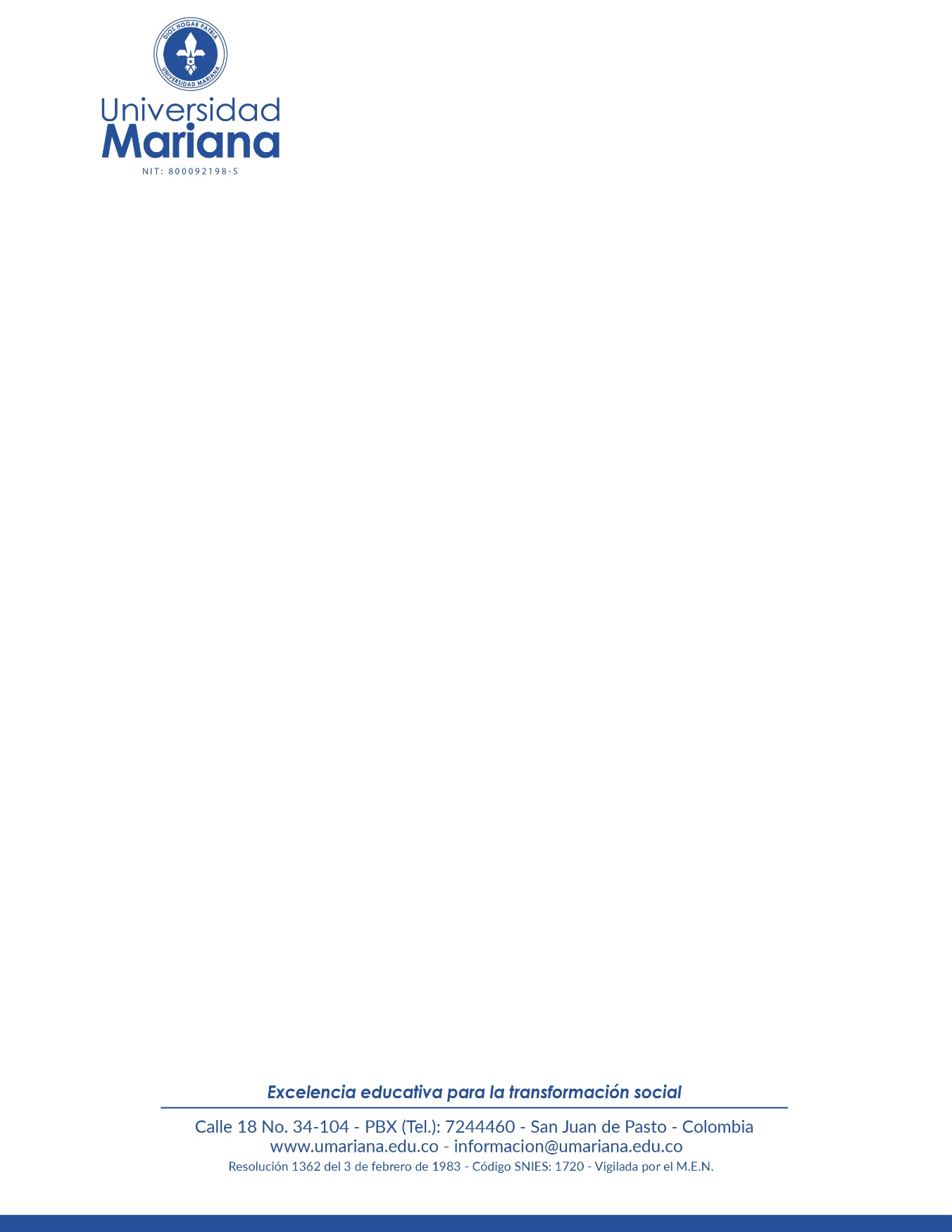 ANEXO 8. Formulario de solicitud protección a título de propiedad intelectualManifiesto que las actividades para las cuales se solicita la financiación no están siendo actualmente financiadas con recursos de convocatorias e invitaciones de la Universidad u otras entidades.Además, ACEPTAMOS expresa e irrevocablemente que conocemos detalladamente los requisitos y condiciones de la convocatoria “Desarrollo Tecnológico e Innovación Abierta, 2022”, de manera que nos sometemos a lo establecido en los Términos y Condiciones y los anexos determinados para el desarrollo de este. 
Con la presente manifestación inequívoca de voluntad, declaramos que aceptamos que el incumplimiento de alguna de las condiciones establecidas dará lugar a la pérdida definitiva del beneficio. 
Declaramos que la información suministrada es veraz, corresponde a la realidad y es coherente con lo consignado en el estado de la técnica, adjunto con la presente. En caso de encontrarse alguna incoherencia o inconsistencia en la información o documentación suministrada, se podrá en cualquier momento, rechazar esta propuesta o finiquitar el beneficio, sin perjuicio de las acciones legales correspondientes.Atentamente, NOMBRES Y APELLIDOS InventorCCCELULARNOMBRES Y APELLIDOS InventorCCCELULARNOMBRES Y APELLIDOS InventorCCCELULARESTADO DE LA TÉCNICATítulo de la invención o materia protegible Inventores Título y código de la investigación de la que se deriva la invención o materia protegible (si es una investigación profesoral, si es estudiantil solo título)Resumen o descripción de la invención o materia protegible Justificación de la novedad Divulgaciones previas: contexto de producción bibliográfica o de otro tipo que haya sido publicada y divulgada, que contenga información de la invención. Consulta utilizando termino clave Consulta utilizando clasificación internacional de patentes o búsqueda en distintas bases de datos (búsqueda internacional)Búsqueda en bibliografía no patentesNombre del proyecto / invenciónNombres, apellidos y DI del (los) interesado (s) / inventor (es)Documento de identificación Documento de identificación Documento de identificación Nombres, apellidos y DI del (los) interesado (s) / inventor (es)Nombres, apellidos y DI del (los) interesado (s) / inventor (es)Grupo de investigación en el que se gesta la invención La invención se deriva deProyecto de investigación profesoralActividad administrativaActividad administrativaLa invención se deriva deTrabajo de grado estudiantilActividad en el aulaActividad en el aulaBreve descripción del proyecto / invención Máximo 1500 caracteresMáximo 1500 caracteresMáximo 1500 caracteresMáximo 1500 caracteresMáximo 1500 caracteresProblema que resuelveMáximo 1500 caracteresMáximo 1500 caracteresMáximo 1500 caracteresMáximo 1500 caracteresMáximo 1500 caracteresPosibles beneficios de la invención (cuantitativos y cualitativos)Máximo 1500 caracteresMáximo 1500 caracteresMáximo 1500 caracteresMáximo 1500 caracteresMáximo 1500 caracteresFactor diferenciador respecto a otras invencionesMáximo 1500 caracteresMáximo 1500 caracteresMáximo 1500 caracteresMáximo 1500 caracteresMáximo 1500 caracteresEl proyecto del cual se deriva la invención cuenta con aliados externosSi la respuesta es sí, especifique los aliados y argumente si se suscribió o no un acuerdo de propiedad intelectual. Si la respuesta es sí, especifique los aliados y argumente si se suscribió o no un acuerdo de propiedad intelectual. Si la respuesta es sí, especifique los aliados y argumente si se suscribió o no un acuerdo de propiedad intelectual. Si la respuesta es sí, especifique los aliados y argumente si se suscribió o no un acuerdo de propiedad intelectual. Si la respuesta es sí, especifique los aliados y argumente si se suscribió o no un acuerdo de propiedad intelectual. Dentro de cuál de las siguientes categorías puede clasificar su invenciónProductos nuevoMejora de un productoMejora de un productoDentro de cuál de las siguientes categorías puede clasificar su invenciónProcedimiento nuevoMejora de un procedimientoMejora de un procedimientoRecibió asesoría o acompañamiento del Centro CATISINORecibió asesoría o acompañamiento del Centro CATICuenta con certificado(Si o No) (Si o No) NO